Max MustermannMusterstraße 12312345 Musterstadtmax@mustermann.de0171 23456789Arbeitgeber GmbHName NachnameStraße 12312345 MusterstadtMusterstadt, 13.06.2022 Bewerbung als LehrkraftKennnummer 123456Sehr geehrte Damen und Herren,mit großem Interesse las ich auf der Website der Germann-Realschule, dass Sie eine neue Lehrkraft für das Fach Englisch suchen. Da ich nach 12 Jahren Berufserfahrung an einer Schule in Baden-Württemberg nun aus familiären Gründen umziehe, bin ich auf der Suche nach einer neuen Herausforderung. Aktuell bin ich an einer Gesamtschule beschäftigt, wo ich die Fächer Englisch und Geschichte in der Unter-, Mittel- und Oberstufe unterrichte und somit die Möglichkeit habe, mein Fachwissen an Kinder und Jugendliche aller Altersstufen weiterzugeben. Neben der Leitung einer Businessenglisch-AG begleite ich zudem häufig Sprachreisen nach England, da ich mir der hohen Verantwortung bewusst bin, die mit dem Lehrberuf einhergeht und versuche, meinen Schülern die Sprache bestmöglich zu vermitteln. Gerne engagiere ich mich auch an Ihrer Schule im Fachbereich Englisch. Im Rahmen einer Weiterbildungsmaßnahme habe ich mich zum Vertrauenslehrer schulen lassen und bin als Mediator tätig, da ich mich gut in andere Personen einfühlen und so zwischen verschiedenen Parteien vermitteln kann. Zudem bin ich überaus zuverlässig und füge mich gut in ein neues Team ein. Hoch motiviert stehe ich Ihnen für eine Anstellung zur Verfügung. Ich bedanke mich für die Berücksichtigung meiner Bewerbungsunterlagen und freue mich darauf, Sie in einem persönlichen Gespräch von meinen Fähigkeiten zu überzeugen. Mit freundlichen Grüßen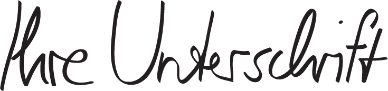 Max Mustermann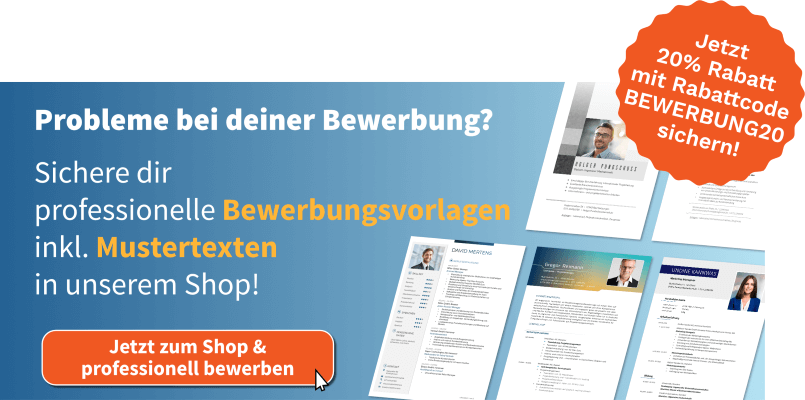 shop.bewerbung.net